В Курской области в День знаний закрыта продажа алкоголя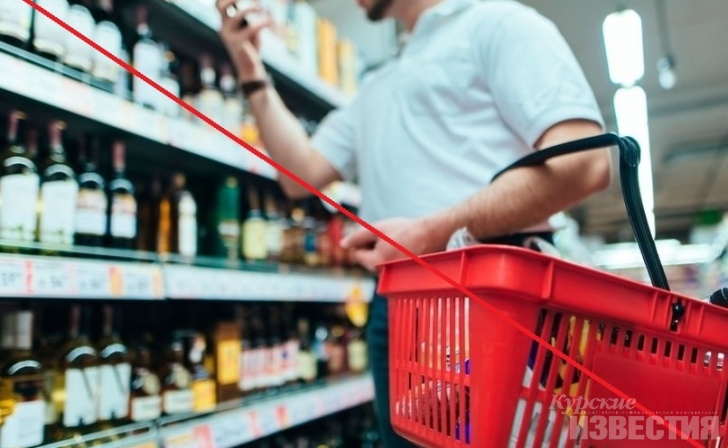   В соответствии с Законом Курской области от 30 ноября 2017 года N 87-ЗКО «Об установлении дополнительных ограничений розничной продажи     алкогольной продукции на территории Курской области» 1 сентября 2020г.        продажа любых спиртных напитков запрещена. Штрафы на должностных лиц – 20-40 тысяч рублей, юридическим лицам придётся заплатить 100-300 тысяч рублей.    В комитете промышленности, торговли и предпринимательства региона работает горячая линия: 70-24-97. По этому номеру можно получить ответы на все возникающие вопросы.Напомним, ограничения по продаже алкоголя в этот день не касаются общепита.